ОТКРЫТЫЙ УРОК РУССКОГО ЯЗЫКА в 3 «А» классеДата: 27.02.2020Программа: адаптированная основная общеобразовательная программа начального общего образования для обучающихся с ЗПР (вариант 7.2). Учитель: Шишлянникова С.С.Тема: Мягкий знак на конце имён существительных после шипящих.Цель: углубление знаний о функциях мягкого знака, знакомство учащихся с правописанием мягкого знака на конце имён существительных после шипящих.Задачи: Познакомить с правилом написания мягкого знака на конце существительных после шипящих.Учить планировать и оценивать свою работуРазвивать память, мышление, внимание.Воспитывать у учащихся толерантное отношение друг к другу,  умение слушать мнение других и высказывать свою точку зрения.Воспитывать самостоятельность, творческую активность.Тип урока: открытие новых знаний. Методы: объяснительно-иллюстративный, демонстрационный, репродуктивный, частично-поисковый, коммуникативный, метод стимулирования.Технологии: ИКТ, ЗОЖ, личностно-ориентированная, коррекционно-развивающая, технология уровневой дифференциации. Формы организации познавательной деятельности: фронтальная работа, индивидуальная работа, групповая работа.Планируемые результаты: Знать:  правописание мягкого знака в конце существительных после шипящих.Уметь: определять род существительных, употреблять в письменной речи ь. Наглядность и оборудование: презентация, таблички-опоры.Организационный момент. Постановка целей урока.Давайте улыбнемся друг другу, подарим друг другу хорошее настроение. Пусть сегодняшний урок принесет нам всем радость общения.Сегодня на уроке, ребята, вам предстоит выполнить много интересных заданий, сделать очень важное открытие, а помощниками вам в этом будут: внимание, находчивость, ваши знания.Давно живу я в мире этом. Даю названия предметам. О какой части речи говорится?Актуализация знаний.Имя существительное – это  часть речи, которая называет предметы и отвечает на вопросы  кто?  или что?В каком числе могут употребляться  имена существительные? Имена существительные могут употребляться в форме единственного или множественного числа.Какой род имеют имена существительные? (ж.р, м.р., ср.р.)Словарно-орфографическая работа.Есть много интересных слов,Их знаете давно.Вот, например, собака, стол,Часы, жираф, кино.И долго можно говорить Про разные предметы.Возьмём слова: утюг, пенал,Котёнок и конфеты.И будем с ними мы дружить, Писать, читать, произносить.Назовите существительные, которые услышали и увидели  в стихотворении. К каким из них подставляем вопрос КТО?Это одушевлённые или неодушевлённые существительные?В каком числе стоит слово «конфеты»,  «пенал»?Определите род существительных.Каким местоимением можно заменить слово … «собака», «утюг», «кино».Физкультминутка  (карточка – подсказка)Руки вверх – м.р.Руки в сторону  – ж.р.Присесть – ср.р.Книги – … книга ~ она моя –~женский роддеревья –… дерево … облака –… облако… корабли –…  корабль… библиотеки –… библиотека … орехи –… орех … брюки –… Внимание, в этом задание есть ловушка. Род существительного брюки определить нельзя. Это существительное употребляется только в форме множественного числа.В русском языке есть имена существительные, которые не изменяются по числам.  Они могут употребляться ~ либо только в форме единственного числа, например,~метро, тесто, молоко, молодёжь;Либо только в форме множественного числа, например, ~ножницы,чернила, каникулы. Имена существительные, которые употребляются только во мн.ч., не имеют родовой принадлежности (макароны, санки, перила, каникулы).Брюки, кудри, бельё, сахар, детвора, сани, макароны, масло, сливки, жалость, духи, киноРабота по теме урока.Ж, Ш, Ч, ЩВ гостях у нас шипящие,Звуки настоящие.Мягкий знак после шипящихПросит знаний настоящих.Упр. 51 с. 31.  (наблюдение за словами)Понаблюдайте за словами:Нож, рожь, врач, дочь, вещь, ковш, мышь, товарищ.Вы обратили внимание, что в одних словах на конце слова пишется мягкий знак, а в других – ~нет.Распределите эти слова в два столбика по родам: женский и мужской род.ПроверкаЖенский род: рожь, дочь, вещь, мышь.Мужской род: нож, врач, ковш, товарищ.Какой вывод можно сделать о написании мягкого знака?	«Сова» с. 31.На конце существительных женского рода в единственном числе после букв, обозначающих шипящие звуки, пишется мягкий знак.На конце существительных мужского рода в единственном числе после букв, обозначающих шипящие звуки, мягкий знак не пишется.ТАБЛИЧКА - ОПОРАТак запомним — род мужскойГонит Мягкий Знак метлой.Женский род — наоборот,Мягкий Знак в друзья берёт.Учебник  упр. 55 с. 32 (работа с антонимами).ФизминуткаМы задания выполняли И немножечко устали. А теперь пришла пора Отдохнуть нам всем, друзья.Я буду называть существительные, а вы, если в слове мягкий знак пишется приседаете, если не пишется –хлопаете: ночь, клещ, вещь, дрожь, малыш, шалаш, кирпич, грош, мышь, товарищ, мяч, печь.ДОПОЛНИТЕЛЬНЫЙ МАТЕРИАЛ 1.Близкий приятель, друг -  2.Сила, могущество - 3.Двенадцать часов ночи, середина ночи - 4.Молодые люди -5.Человек, лечащий больных - Образуйте сущ. в ед.ч.Жаркая (печи) – …солнечный (лучи) – …верный (товарищи) – …летучая (мыши) – …душистые (ландыши) – …громкая (речи) – …Итог урока.   Рефлексия.Спасибо за работу!Выставление оценок за урок.Домашнее задание:ТПО упражнение  51, 52 с. 31, «сова» с. 31.м.р.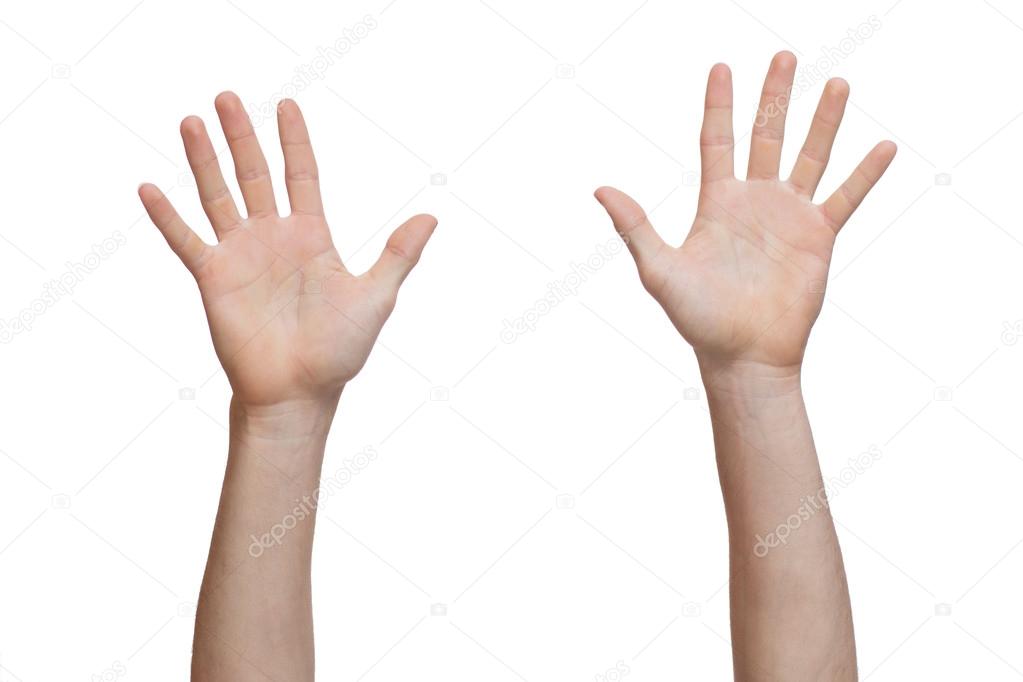  ж.р.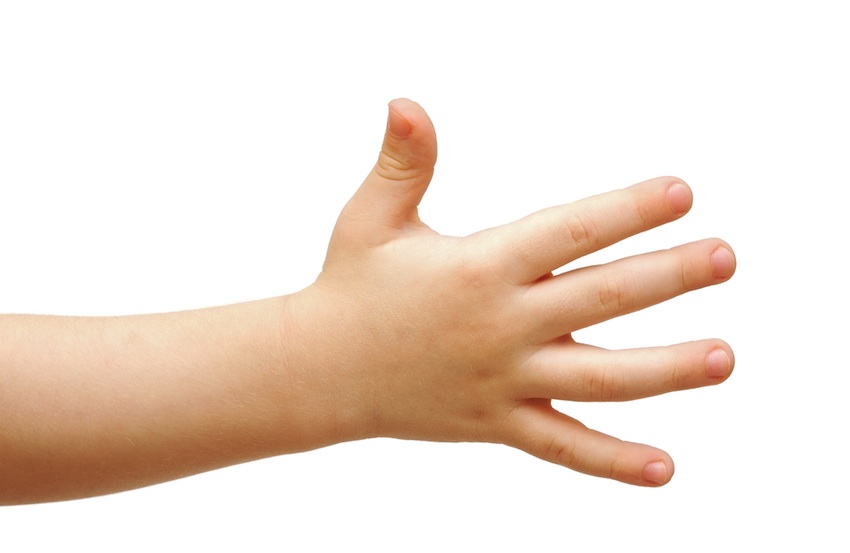 ср.р.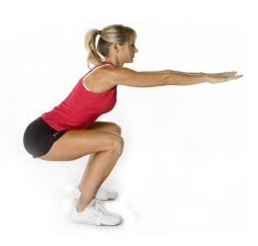 Ж, Ш, Ч, Щ1.Близкий приятель, друг -  2.Сила, могущество - 3.Двенадцать часов ночи, середина ночи - 4.Молодые люди -5.Человек, лечащий больных - Образуйте сущ. в ед.ч.Жаркая (печи) – …солнечный (лучи) – …верный (товарищи) – …летучая (мыши) – …душистые (ландыши) – …громкая (речи) – … .1.Близкий приятель, друг -  2.Сила, могущество - 3.Двенадцать часов ночи, середина ночи - 4.Молодые люди -5.Человек, лечащий больных - Образуйте сущ. в ед.ч.Жаркая (печи) – …солнечный (лучи) – …верный (товарищи) – …летучая (мыши) – …душистые (ландыши) – …громкая (речи) – … .1.Близкий приятель, друг -  2.Сила, могущество - 3.Двенадцать часов ночи, середина ночи - 4.Молодые люди -5.Человек, лечащий больных - Образуйте сущ. в ед.ч.Жаркая (печи) – …солнечный (лучи) – …верный (товарищи) – …летучая (мыши) – …душистые (ландыши) – …громкая (речи) – … .